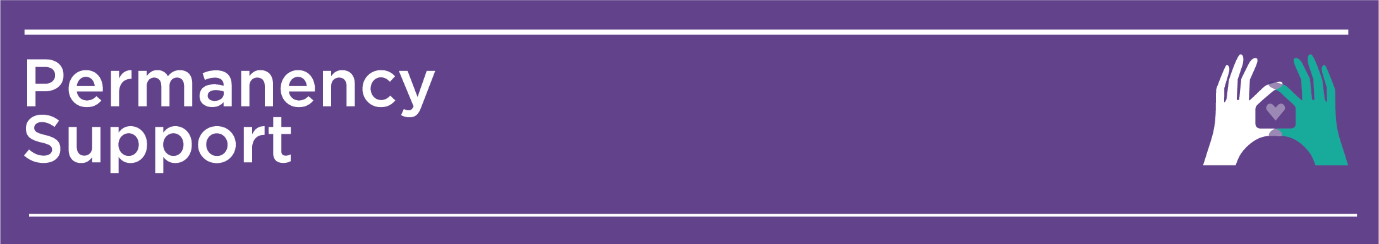 The Outreach Plan should utilise SMART goals (Specific, Measureable, Achievable, Realistic, and Time-based) The following people attended the Care Team Meeting and assisted in the development of the ITTC Outreach Plan. Attendees will vary depending on the needs of each child or young person and may include CFDU, CAU or the PC as required. Consultation needs to occur with all key stakeholders in developing an ITTC Outreach Plan. This may occur prior to the Care Team Meeting if this is more appropriate. The section is only completed at a Care Team Meeting following intervention and support being provided as part of an ITTC Outreach Plan. This section is only completed once ITTC Outreach is no longer required. A re-referral may be made to the CFDU at any time.Intensive Therapeutic Transitional Care (ITTC) Outreach Plan Use this form to develop an ITTC Outreach Plan which must be completed at a Care Team Meeting. Approval by CFDU must be gained prior to the engagement of services.Date of PlanSection 1: Child or Young Person’s DetailsChild / Young Person’s DetailsChild / Young Person’s DetailsChild / Young Person’s DetailsChild / Young Person’s DetailsChild / Young Person’s DetailsNamePreferred NameGenderPronounGenderDo they have an intersex status?                         Yes  NoDo they have an intersex status?                         Yes  NoDo they have an intersex status?                         Yes  NoDo they have an intersex status?                         Yes  NoDate of BirthAge ChildStory IDLegal StatusCase Plan GoalCultural Background Aboriginal  Torres Strait Islander Culturally and Linguistically Diverse   Culturally and Linguistically Diverse   Culturally and Linguistically Diverse  Cultural Background Cultural Obligations  Cultural Obligations  Cultural Obligations  Cultural Obligations Language/s spoken  Is an interpreter required?  Yes  No Is an interpreter required?  Yes  No Is an interpreter required?  Yes  No Is an interpreter required?  Yes  NoReligionCurrent AddressSection 2: Service Provider DetailsITTC Service Provider ITTC Service Provider ITTC Service Provider ITTC Service Provider Service ProviderLocationTherapeutic SpecialistPhoneCFDU (Lead District)Referring Agency  Referring Agency  Referring Agency  Referring Agency  Referring Agency  Service Provider NameCaseworker PhonePhoneManagerPhonePhoneTherapeutic Specialist (if ITC funded)CFDUPermanency Support Coordinator (PC)Permanency Support Coordinator (PC)Section 3: Support RequiredITTC Outreach Support RequiredAttach the initial Referral Form which outlines the concerns raised by the caseworker at the time of referral. NB: If there are any additional supports identified as part of outreach planning include these here.    Section 4:RisksWork Health and Safety (WHS)Work Health and Safety (WHS)Work Health and Safety (WHS)Work Health and Safety (WHS)Are there any risk factors for the team or the child / young person?RiskMitigating StrategiesResponsibilityAre there any risk factors for the team or the child / young person?Are there any risk factors for the team or the child / young person?Are there any risk factors for the team or the child / young person?Section 5: Supports and InterventionMeasure of Wellbeing Measure of Wellbeing Measure of Wellbeing Measure of Wellbeing Type of supportObjective / GoalAction RequiredAction RequiredBy whoDue dateMeasure of Wellbeing Measure of Wellbeing Measure of Wellbeing Measure of Wellbeing Type of supportObjective / GoalAction RequiredAction RequiredBy whoDue dateMeasure of Wellbeing Measure of Wellbeing Measure of Wellbeing Measure of Wellbeing Type of supportObjective / GoalAction RequiredAction RequiredBy whoDue dateSection 6: Plan Participants AttendeesAttendeesAttendeesNameAgencyRoleITTC Therapeutic Specialist (chair)Section 7: ConsultationConsultationConsultationThe child / young person was consulted on this planYes     Attended     ITTC Outreach Consultation Paper No       Declined     Not appropriate The birth father was consulted on this planYes     Attended     ITTC Outreach Consultation Paper No       Declined     Not appropriateThe birth mother was consulted on this planYes     Attended     ITTC Outreach Consultation Paper No       Declined     Not appropriateSignificant others were consulted on this planYes     Attended     ITTC Outreach Consultation Paper No       Declined     Not appropriateThe CALD community was consulted on this plan  Yes              No           N/A, not CALD    DeclinedThe Aboriginal and/or Torres Strait Islander community was consulted on this plan Yes              No          N/A, not Aboriginal or Torres Strait Islander  DeclinedSection 8: ReviewPlan Review and Progress Document the progress of each part of the plan including the reasons behind any changes to the original plan.Next Care Team Meeting Review Date Section 9: Future Case Plan DirectionsRecommendationsDocument any recommendations for the future. 